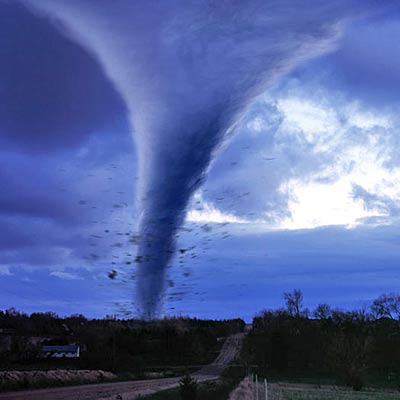 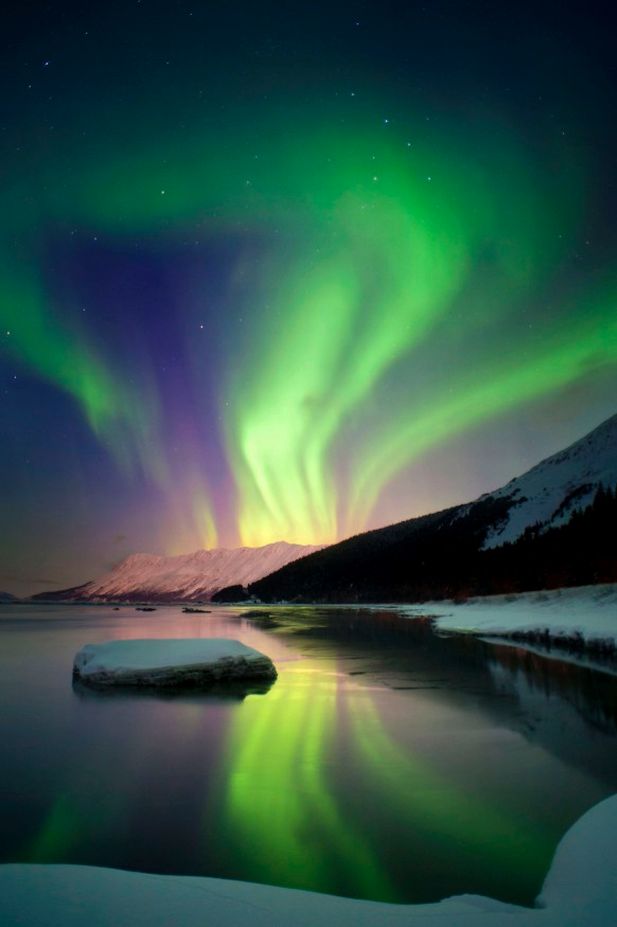 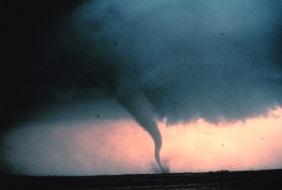 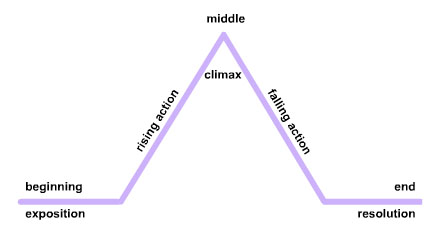 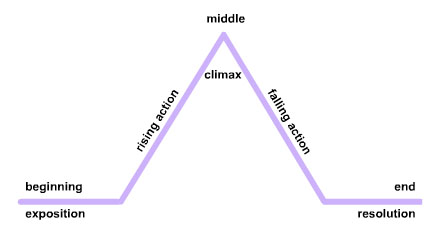 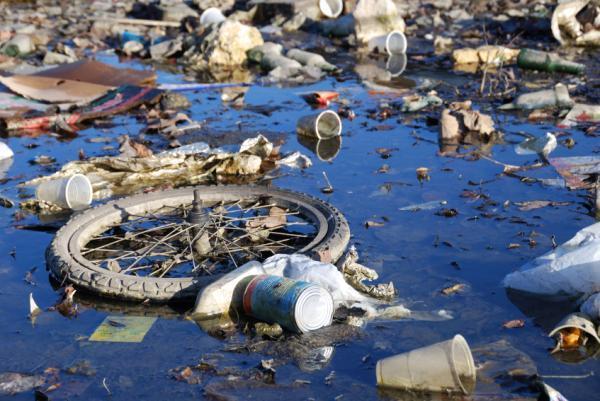 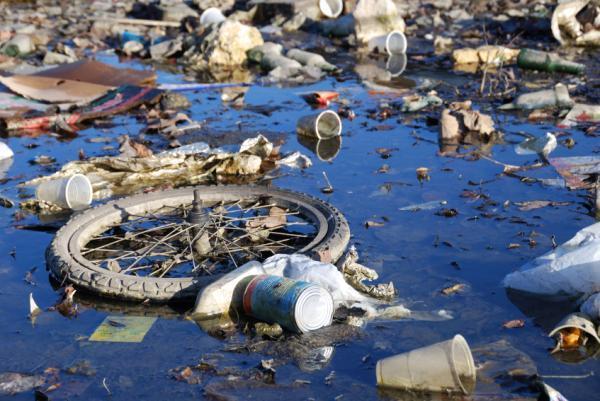 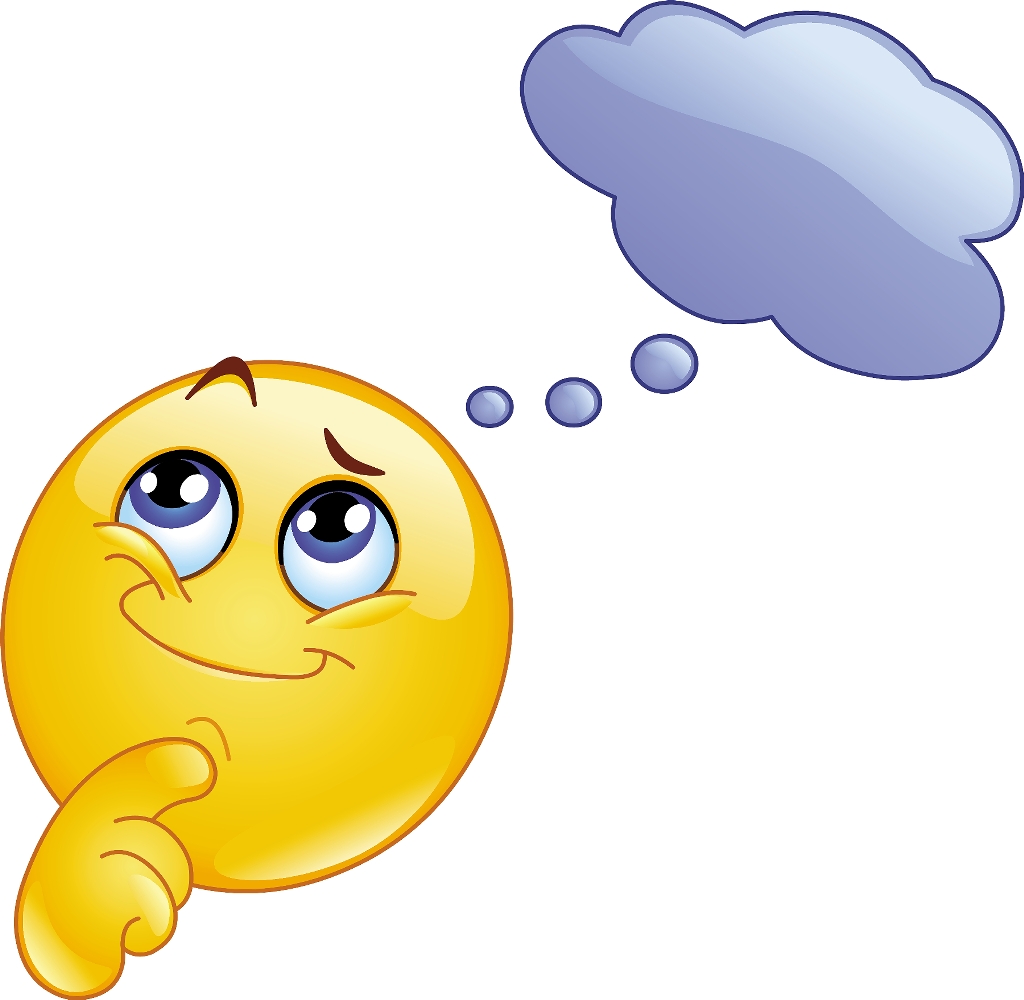 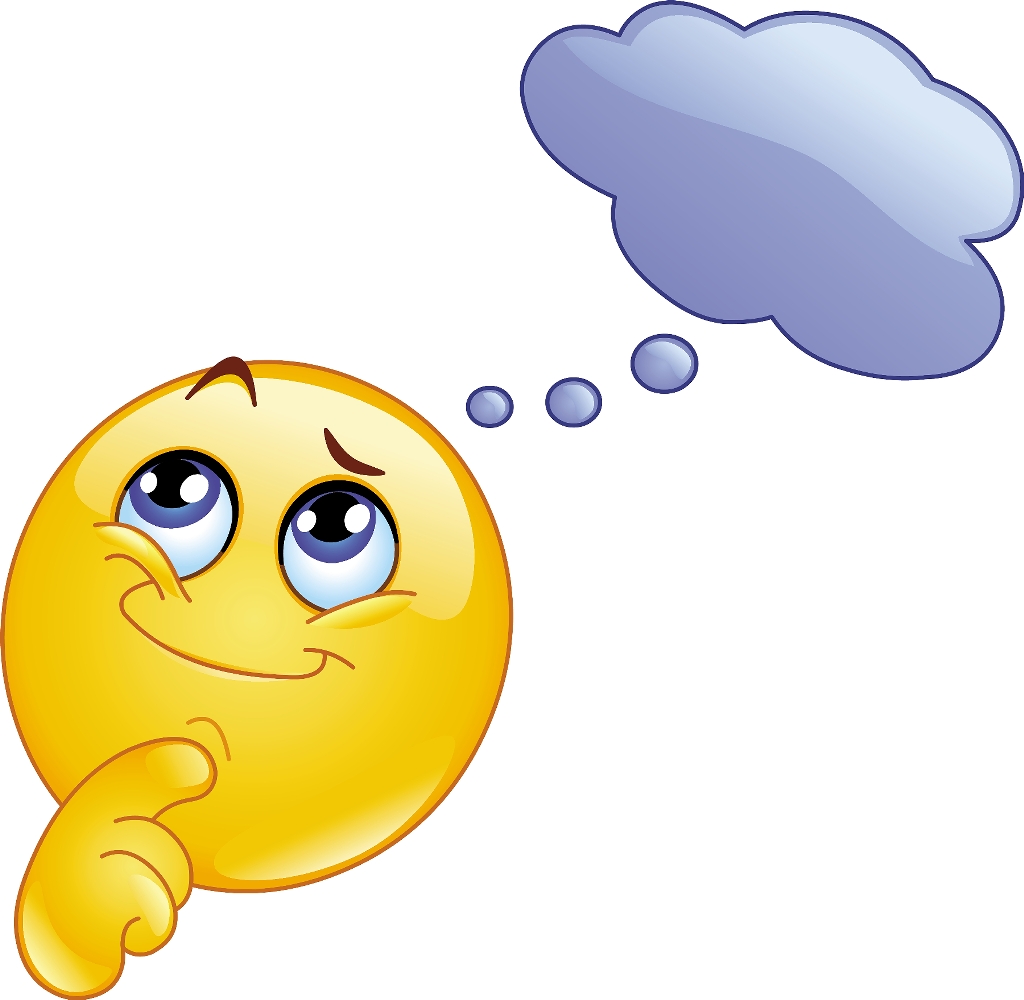 GlossaryAtmosphere – the envelope of gases surrounding earth or another planetCycle – a series of events that are regularly repeated in the same orderPredictable – able to be predictedDisrupt – drastically alter or destroy the structure of (something) Jet streams – a narrow variable band of very strong predominantly western air currents encircling the globe several miles above the earthTemperature – the degree or insensity of heat present in a substance or object